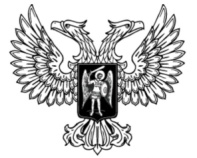 ДонецкАЯ НароднАЯ РеспубликАЗАКОН О ПОЧЕТНОМ ЗВАНИИ
ДОНЕЦКОЙ НАРОДНОЙ РЕСПУБЛИКИ
«ГОРОД ВОИНСКОЙ СЛАВЫ»Принят Постановлением Народного Совета 6 мая 2016 года(С изменениями, внесенными Законом от 24.04.2020 № 126-IIНС)(По тексту Закона слова «Совет Министров» в соответствующем падеже заменены словом «Правительство» в соответствующем падеже согласно Закону от 24.04.2020 № 126-IIНС)Настоящий Закон устанавливает правовые основы присвоения городам Донецкой Народной Республики почетного звания Донецкой Народной Республики «Город воинской славы» (далее – звание «Город воинской славы»).Статья 1. Присвоение звания «Город воинской славы»1. Звание «Город воинской славы» присваивается городам Донецкой Народной Республики, на территории которых или в непосредственной близости от которых в ходе ожесточенных сражений защитники Отечества проявили мужество, стойкость и массовый героизм.2. Условия и порядок присвоения городам Донецкой Народной Республики звания «Город воинской славы» определяются Главой Донецкой Народной Республики.Статья 2. Особенности правового положения города, удостоенного звания «Город воинской славы»1. Органы местного самоуправления города, удостоенного звания «Город воинской славы», в соответствии с законодательством Донецкой Народной Республики наделяются правами и обязанностями по сохранению военно-исторического наследия, разработке мер, направленных на патриотическое воспитание граждан Донецкой Народной Республики.2. Особенности правового положения города, удостоенного звания «Город воинской славы», учитываются органами государственной власти Донецкой Народной Республики, органами местного самоуправления при организации и проведении мероприятий по увековечению памяти погибших при защите Отечества.3. В городе, удостоенном звания «Город воинской славы»:1) устанавливается стела с изображением герба города и текстом указа Главы Донецкой Народной Республики о присвоении городу этого звания;2) проводятся публичные мероприятия и праздничные салюты 23 февраля (День защитника Отечества), 9 мая (День Победы), а также в День города.Статья 3. Порядок внесения предложений о присвоении звания «Город воинской славы»1. Предложения о присвоении звания «Город воинской славы» могут вноситься органами местного самоуправления, гражданами Донецкой Народной Республики и общественными объединениями.2. Предложения о присвоении звания «Город воинской славы» граждане Донецкой Народной Республики и общественные объединения вносят в органы местного самоуправления.3. Предложения о присвоении звания «Город воинской славы» органы местного самоуправления вносят в Правительство Донецкой Народной Республики, который вправе обратиться к Главе Донецкой Народной Республики с ходатайством о присвоении звания «Город воинской славы» либо отклонить внесенные предложения.Статья 4. Финансирование мероприятий, связанных с присвоением звания «Город воинской славы»Финансирование мероприятий, связанных с присвоением звания «Город воинской славы» и увековечением памяти погибших при защите Отечества, осуществляется за счет средств, предусмотренных законами Донецкой Народной Республики, нормативными правовыми актами органов местного самоуправления, а также за счет других источников, не запрещенных законодательством Донецкой Народной Республики.Статья 5. Переходные положенияДо принятия законодательства о гражданстве Донецкой Народной Республики, в понимании настоящего Закона, гражданами Донецкой Народной Республики являются лица, достигшие 18 лет, официально проживающие на территории, на которую распространяется суверенитет Донецкой Народной Республики.Глава Донецкой Народной Республики					        А.В. Захарченког. Донецк27 мая 2016 года№ 132-IНС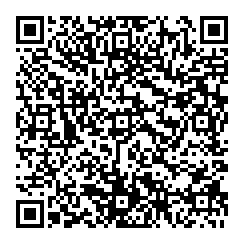 